Erasmus+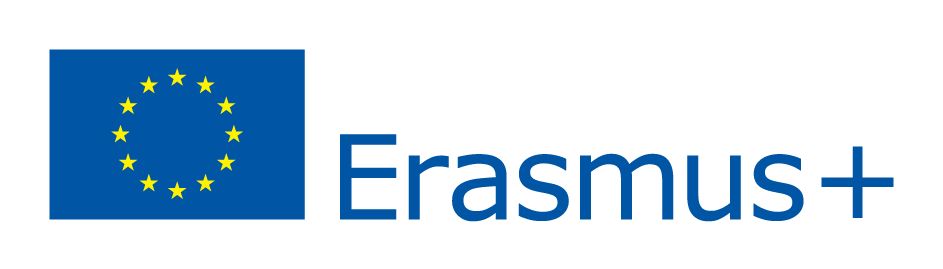 Program Komisji Europejskiej Erasmus+, obejmujący lata 2014-2020, zastępuje siedem wcześniej obowiązujących programów KE w zakresie edukacji i szkoleń. Najbardziej popularny wśród studentów program LLP-Erasmus+ nadał nazwę nowemu programowi i  od roku akademickiego 2014/2015 funkcjonuje  w ramach tzw. Akcji Pierwszej: „Mobilność edukacyjna” i sektora „Szkolnictwo wyższe”.W ramach programu Erasmus+ „Szkolnictwo Wyższe” możliwe są wyjazdy:Studentów: w celu zrealizowania części studiów w zagranicznej uczelni;w celu odbycia praktyki w zagranicznej instytucji.Nauczycieli akademickich: w celu prowadzenia wykładów; w celu szkoleniowym (training periods, udział w szkoleniach, warsztatach, wymiana doświadczeń, doskonalenia metod uczenia z wyłączeniem konferencji). Uwaga działania te można łączyć!Pracowników niedydaktycznych:w celu szkoleniowym (training periods, udział w szkoleniach, warsztatach).WYKAZ UMÓW MIĘDZYINSTYTUCJONALNYCH WNHiSINFORMACJE I DOKUMENTY DLA STUDENTÓW INFORMACJE I DOKUMENTY DLA NAUCZYCIELI AKADEMICKICH I PRACOWNIKÓW NIEDYDAKTYCZNYCH INCOMING STUDENTSWSTĘP DLA NAUCZYCIELI AKADEMICKICH I PRACOWNIKÓW NIEDYDAKTYCZNYCHJedną z możliwości programu Erasmus+ są wyjazdy nauczycieli akademickich w celu przeprowadzenia dowolnej formy zajęć dydaktycznych lub w celu szkoleniowym (training periods, udział w szkoleniach, warsztatach, wymiana doświadczeń, doskonalenia metod uczenia z wyłączeniem konferencji). Oraz wyjazdy pracowników niedydaktycznych w celu  szkoleniowym (training periods, udział w szkoleniach, warsztatach) w  uczelni partnerskiej, tj. takiej, z którą WNHiS ma podpisaną umowę międzyinstytucjonalną ERASMUSA+ z uwzględnionym modułem Staff Mobility for Teaching („STA”). Każdy nauczyciel akademicki i pracownik niedydaktyczny zainteresowany wyjazdem:samodzielnie wypełnia Formularz zgłoszeniowy na wymianę w ramach programu Erasmus+ dla nauczycieli akademickich i pracowników niedydaktycznych w roku akademickim 2016/2017, który  składa  w dziekanacie WNHiS do dnia 29 listopada 2016r.,Uwaga nauczyciele akademiccy wyjeżdżający w celu prowadzenia zajęć dydaktycznych (minimum 10 godzin zajęć dydaktycznych) są zobowiązani dołączyć abstract wykładu (zajęcia prowadzone przez nauczycieli akademickich muszą być zawsze integralna częścią aktualnego programu nauczania goszczącej uczelni). po otrzymaniu zgody na wymianę w ramach programu Erasms+, samodzielnie wypełnia indywidualny program mobilności (Mobility Agreement), który musi zostać zatwierdzony przez uczelnię wysyłającą i goszczącą.Czas trwania i termin wyjazdu Wyjazd musi być zaplanowany w taki sposób, aby zmieścił się w czasie pomiędzy 14 listopada  2016 r. a 30 września 2017 r. Musi on też obejmować minimum 2 dni robocze i maksymalnie 7  dni roboczych (nie licząc czasu podróży). Potencjalny uczestnik mobilnościO wyjazd może się ubiegać każdy nauczyciel akademicki i pracownik niedydaktyczny zatrudniony na WNHiS. Pierwszeństwo przy rekrutacji mają osoby aplikujące o wyjazd po raz pierwszy (którzy przepracowali w uczelni ponad 1 rok) oraz osoby bezpośrednio zaangażowane w realizację działań ERASMUS-owych na wydziale (np. rekrutacja studentów, opieka merytoryczna nad studentami przyjezdnymi). Podstawą kwalifikacji kandydata jest dokument Formularz zgłoszeniowy na wymianę w ramach programu Erasmus+ dla nauczycieli akademickich i pracowników niedydaktycznych w roku akademickim 2016/2017 (złożony w dziekanacie WNHiS do dnia  29 listopada 2016 r.).Rekrutacja do programu ERASMUS+ /STA  Rekrutacja, a tym samym ocena kandydatów, odbywa się na  WNHiS. Ostateczne decyzje o zakwalifikowaniu nauczycieli akademickich i pracowników niedydaktycznych podejmuje dziekan WNHiS. Decyzje o zakwalifikowaniu, jak i również protokół „zerowy” ( jeśli na wydziale nie zostanie zakwalifikowany żaden kandydat) zostają przekazane do Uczelnianego Koordynatora Erasmus+ (Biuro Karier i Promocji) najpóźniej do dnia  30 listopada 2016 r.,Kwota dofinansowania W odniesieniu do wszystkich wyjazdów nauczycieli akademickich i pracowników nie dydaktycznych  obowiązują sztywne stawki ryczałtowe indywidualnego wsparcia na każdy dzień pobytu, zależnie od kraju docelowego. Stawki te ustaliła Narodowa Agencja (NA) Programu ERASMUS+ w porozumieniu z KE. Dodatkowo uczelnia będzie wypłacać w ramach przyznanego przez NA budżetu ryczałt na podróż z Gdyni do siedziby uczelni przyjmującej.   Kwota ryczałtu jest uzależniona od odległości dzielącej obydwa miasta, a do jej obliczenia uczelnia ma obowiązek zastosować kalkulator udostępniony przez KE na stronie http://ec.europa.eu/education/tools/distance_en.htm .Wysokość dofinansowania kosztów podróży w zależności od liczby kilometrów wynosi odpowiednio:180 euro   –    przy dystansie 100 - 499 km;275 euro   –    przy dystansie 500 - 1999 km;360 euro   –    przy dystansie 2000 - 2999 km.WSTĘP DLA STUDENTÓW Zasady ogólne realizacji mobilności ERASMUS+/studia w roku akademickim 2016/2017 Cel wyjazdu Okres mobilności Rodzaje stypendiów Zasady płatności stypendium Przedłużenie czasu mobilności Skrócenie czasu mobilności RekrutacjaCel wyjazdu1.Wyjazd do uczelni goszczącej w kraju programu ma służyć realizacji części studiów za granicą i nie może zakładać wyłącznie pracy badawczej, kwerendy bibliotecznej czy poszukiwania materiałów do pracy dyplomowej lub pisania tej pracy. Działania te mogą jedynie towarzyszyć realizacji określonego programu studiów.2.Nie jest możliwe jednoczesne realizowanie mobilności w ramach modułów „ERASMUS+/studia” i „ERASMUS+/ praktyki.Okres mobilności1. Planując udział w programie ERASMUS+, kandydat musi mieć na uwadze dostępny kapitał mobilności, na który składają się wszystkie wyjazdy na studia i praktyki realizowane w ramach programów LLP-ERASMUS oraz ERASMUS+ na danym poziomie studiów. Na studiach pierwszego stopnia (licencjackich) i studiach drugiego stopnia ( magisterskich uzupełniających)   wynosi on 12 miesięcy. 2. Czas pobytu studenta w uczelni goszczącej zależy od zapisów w umowie międzyinstytucjonalnej oraz od treści informacji przekazanej osobie nominowanej przez uczelnię goszczącą i może obejmować okres:jeden semestr (4-5,5 miesiąca);cały rok akademicki (8,5-10,5 miesiąca).Rodzaje stypendiów1.Stawki stypendialne obowiązujące w roku 2016/2017 przedstawione w tabeli poniżej zostały ustalone przez Narodową Agencję Programu ERASMUS+ w oparciu o wytyczne KE i w porozumieniu z władzą krajową właściwą do spraw szkolnictwa wyższego. 2.Studenci, którzy w momencie rekrutacji przedłożą dokument potwierdzający fakt otrzymywania w tym czasie stypendium socjalnego z Funduszu Pomocy Materialnej dla Studentów AMW będą otrzymywać również dodatek socjalny.  Dodatek socjalny oraz kwota podstawowego stypendium obliczonego proporcjonalnie do długości pobytu w danym kraju docelowym będzie wypłacana z funduszy Programu Operacyjnego Wiedza Edukacja Rozwój - PO WER.3.Osoby z orzeczonym stopniem niepełnosprawności mogą ubiegać się z tego tytułu o dodatkowe dofinansowanie na czas mobilności równe przewidywanym kosztom rzeczywistym związanym z niepełnosprawnością. Całe stypendium (stawka podstawowa ERASMUS+ oraz dodatek z tytułu niepełnosprawności) będzie wypłacane z funduszy PO WER.4.Studenci, którzy w roku akademickim/semestrze poprzedzającym wyjazd w ramach ERASMUSA wypracowali sobie stypendium naukowe lub inne, w czasie pobytu za granicą nadal będą je otrzymywać.Zasady płatności stypendium1.Zaleca się studentom posiadanie rachunków bankowych w walucie EURO, w której realizowane są płatności stypendiów w ramach programu ERASMUS+.  Nie ma możliwości pobrania stypendium w kasie uczelni. 2.Wypłata  stypendium, obliczonego na podstawie maksymalnego okresu pobytu przez wytypowanego studenta w uczelni goszczącej określonego w „Umowie o wyjazd stypendialny w ramach programu ERASMUS+/ studia”  na rachunek bankowy uczestnika mobilności następuje w ciągu 30 dni od podpisania umowy cywilnoprawnej. Przedłużenie czasu mobilności1.Przedłużenie czasu mobilności jest możliwe tylko w trakcie tego samego roku akademickiego i uprawnieni są do niego wszyscy studenci.  2.Dokumenty wymagane do zatwierdzenia przedłużenia mobilności przesyła/przedkłada się u Wydziałowego Koordynatora  najpóźniej do końca listopada 2016r.Skrócenie czasu mobilności1.Skrócenie czasu mobilności może wynikać jedynie z nagłej konieczności lub działania tzw. sił wyższych. Jego konsekwencją jest zwrot części stypendium.2.Minimalny okres pobytu na studiach w ramach ERASMUS+ to 3 miesiące (90 dni): pobyt krótszy powoduje konieczność zwrotu całego stypendium.Rekrutacja1.Czas: semestr zimowy do 15  marca 2016, semestr letni do 15 listopada 2016. 2.Miejsce: studenci kwalifikowani są na wyjazdy przez Dziekana WNHiS, po złożeniu Formularza zgłoszeniowego w Dziekanacie WNHi S lub u Wydziałowego Koordynatora Erasmus+.3.Studenci są uprawnieni do udziału w rekrutacji, jeśli spełniają jednocześnie następujące warunki:są zarejestrowani w AMW na studiach I i II  stopnia studiów stacjonarnych i niestacjonarnych;w momencie realizacji mobilności będą studentami co najmniej II roku studiów pierwszego stopnia;osiągają dobre wyniki w nauce;znają język wykładowy w uczelni goszczącej na poziomie umożliwiającym aktywny udział w zajęciach oraz uzyskanie zaliczeń.​W rekrutacji nie mogą wziąć udziału studenci, którzy:wykorzystali dotychczasowy kapitał mobilności, tj. maksymalnie 12 miesięcy mobilności na każdym stopniu studiów (licząc okres studiów oraz praktyk w ramach programów LLP-ERASMUS oraz ERASMUS+); w latach poprzednich, po zakończeniu procesu nominowania do uczelni partnerskich, zrezygnowali z udziału w mobilności  LLP-ERASMUS lub ERASMUS+;w momencie realizacji mobilności przebywają na urlopie dziekańskim;Wybór uczelni goszczącej:mobilność w ramach ERASMUS+/studia może być realizowana tylko w uczelni, z którą podpisana jest umowa międzyinstytucjonalna,  na którym studiuje kandydat, ważna w roku akademickim, w którym ma miejsce wyjazd. Wykaz uczelni umieszczony jest na stronie WNHiS Erasmus +.kandydaci powinni przed przystąpieniem do rekrutacji sprawdzić na stronach internetowych informacje o potencjalnych uczelniach docelowych, ich ofertach dydaktycznych i wymogach dotyczących znajomości języka.Po zamknięciu rekrutacji decyzje podjęte przez Dziekana WNHiS  nie mogą ulec zmianom, chyba że występuje działanie  tzw. sił wyższych, powodujących niemożność realizacji określonych mobilności i weryfikacji postanowień.Kraje należące do danej grupyDzienna wartość stypendium
w euro (ryczałt)Grupa 1: Dania, Holandia, Irlandia, Szwecja, Wielka Brytania130Grupa 2: Austria, Belgia, Bułgaria, Cypr, Czechy, Finlandia, Francja, Grecja, Islandia, Liechtenstein, Luksemburg, Norwegia, Rumunia, Turcja, Węgry, Włochy110Grupa 3: Hiszpania, Łotwa, Malta, Niemcy, Portugalia, Słowacja, FYROM (była republika Jugosławii Macedonia)100Grupa 4: Chorwacja, Estonia, Litwa, Słowenia80Kraje należące do danej grupyMiesięczna stawka stypendium w €Grupa 1: Austria, Dania, Finlandia, Francja, Irlandia, Lichtenstein, Norwegia, Szwecja, Wielka Brytania, Włochy500Grupa 2: Belgia, Chorwacja, Cypr, Czechy, Grecja, Hiszpania, Holandia, Islandia, Luksemburg, Niemcy, Portugalia, Słowenia, Turcja400Grupa 3: Bułgaria, Estonia, FYROM (była republika Jugosławii Macedonia), Litwa, Łotwa, Malta, Rumunia, Słowacja, Węgry300